ПРИКЛАДИ ЗАВДАНЬМУЗИЧНИЙ ХІТ-ПАРАДУ січні вийшли нові компакт-диски гуртів «4 U2 Rock» і «Скаженікенгуру». Після цього в лютому вийшли компакт-диски гуртів «Нікому не рідна» і «Металеві музики». Нижче на діаграмі показано продажі компакт-дисків цих гуртів із січня до червня.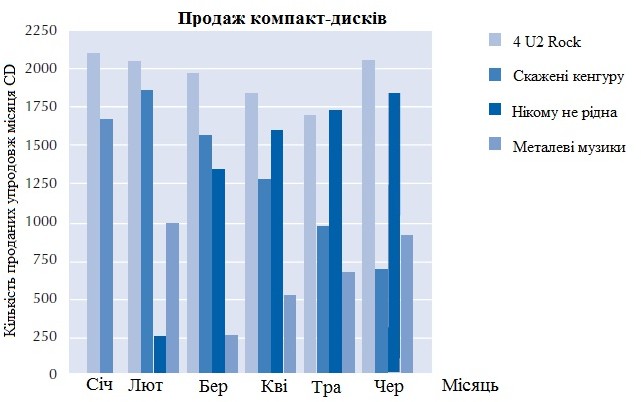 Завдання 1: МУЗИЧНИЙ ХІТ-ПАРАДСкільки компакт-дисків продав у квітні гурт «Металеві музики»?Завдання 2: МУЗИЧНИЙ ХІТ-ПАРАДУ якому місяці гурт «Нікому не рідна» вперше продав більше компакт-дисків, ніж гурт «Скажені кенгуру»? A такого місяця не булоB у березні C у квітніD у травніЗавдання 3: МУЗИЧНИЙ ХІТ-ПАРАДМенеджер гурту «Скажені кенгуру» схвильований через те, що кількість проданих компакт-дисків зменшилася з лютого до червня.Продаж якої кількості компакт-дисків цього гурту варто очікувати в липні, якщо та сама негативна тенденція зберігатиметься й надалі?70 компакт-дисків370 компакт-дисків670 компакт-дисків1340 компакт-дисківФУДЗІГора Фудзі – це знаменитий дрімаючий вулкан у Японії.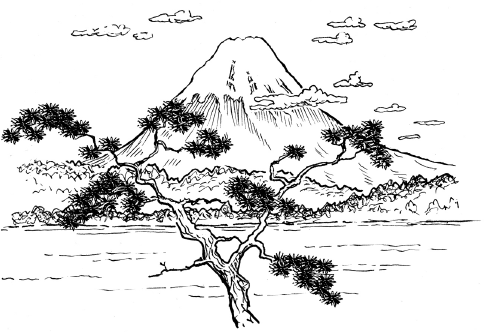 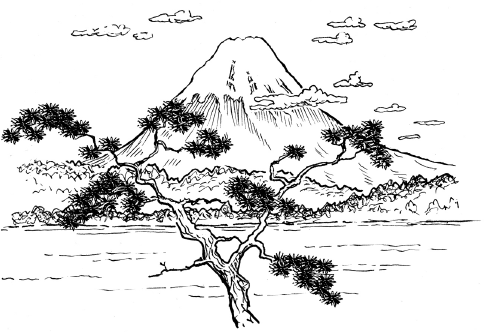 Завдання 1: ФУДЗІГора Фудзі відкрита для сходження на неї лише з 1 липня до 27 серпня щороку. За цей період близько 200 000 людей сходять на гору Фудзі.Скільки в середньому людей сходить на гору Фудзі щодня?Завдання 2: ФУДЗІ	Пішохідна доріжка Готемба, що веде в бік вершини гори Фудзі, має довжину близько 9 км. Туристи мають повертатися з 18-кілометрової прогулянки не пізніше 20.00.Тимофій розрахував, що він може йти вгору із середньою швидкістю 1,5 кілометра на годину, а спускатися – удвічі швидше. Ця швидкість ураховує перерви на їжу й час для відпочинку.За допомогою показників швидкості, розрахованих Тимофієм, визначте, не пізніше якої години він повинен розпочати свою подорож, щоб повернутися до 20.00?Завдання 3: ФУДЗІ	Тимофій одягнув крокомір, щоб підрахувати свої кроки під час походу доріжкою Готемба. Його крокомір показав, що він пройшов 22 500 кроків угору.Розрахуйте довжину кроку Тимофія під час його сходження 9-кілометровою доріжкою Готемба. Дайте відповідь у сантиметрах (см).ПІЦАУ піцерії пропонують два види круглої піци однакової товщини, але різного розміру. Діаметр меншої піци дорівнює 30 см, і вона коштує 30 зедів. Діаметр більшої піци дорівнює 40 см, і вона коштує 40 зедів.Завдання 1: ПІЦА	Яку із піц вигідніше купити? Наведіть хід своєї роботи.ПОБУТОВІ ВІДХОДИВиконуючи домашнє завдання з природознавства, учні зібрали інформацію про час розкладання декількох видів сміття, що викидають люди:Один з учнів хоче представити зібрані дані у формі стовпчастої діаграми.Завдання 1: ПОБУТОВІ ВІДХОДИ	Наведіть одну причину, чому стовпчаста діаграма не підходить для відображення цих даних.РОК-КОНЦЕРТДля проведення рок-концерту глядачам було зарезервовано прямокутний майданчик розміром 100 м на 50 м. Усі квитки на концерт розпродали, і майданчик був повністю заповнений фанатами, які стояли один біля одного.Завдання: РОК-КОНЦЕРТЯке із цих значень, на Вашу думку, є найкращою оцінкою кількості людей, що відвідали концерт?КРОКИ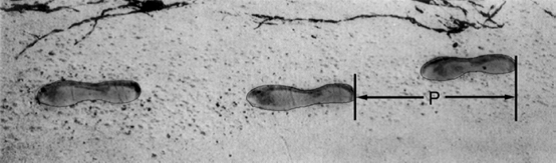 На знімку зображено сліди людини, які вона залишила на піску. Довжина кроку P – відстань між двома сусідніми слідами.Залежність між числом кроків дорослого чоловіка й довжиною його кроку наближено виражаєтьсяформулою = 140, де n – кількість кроків за одну хвилину, P – довжина кроку в метрах.Завдання 1: КРОКИ	Використовуючи наведену формулу, обчисліть довжину кроку Андрія, якщо він робить 70 кроків за хвилину. Запишіть хід своєї роботи.Завдання 2: КРОКИБогдан знає, що довжина його кроку дорівнює 0,80 м. Застосовуючи наведену вище формулу, обчисліть швидкість пересування Богдана в метрах за секунду та в кілометрах за годину. Запишіть хід своєї роботи.КЛУМБИСадівник має 32 метри дерев’яної огорожі й хоче обнести нею клумбу. Він обирає форму клумби з таких варіантів: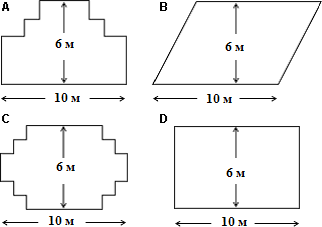 Завдання : КЛУМБИОбведіть «Так» або «Ні» для кожної форми клумби залежно від того, чи вистачить 32 м огорожі, щоб обнести нею клумбу.A250B500C1000D1270A340B710C3400D7100E7400Види сміттяЧас розкладанняБананова шкірка1–3 рокиАпельсинова шкірка1–3 рокиКартонні коробки0,5 рокуЖувальна гумка20–25 роківГазетиДекілька днівПосуд із полістиролуБільше 100 роківA2 000B5 000C20 000D50 000E1000 000Форма клумбиЧи вистачить 32 м огорожі, щоб обнести нею клумбу?Форма АТак / НіФорма ВТак / НіФорма СТак / НіФорма DТак / Ні